Negotiating return to work in the age of demographic change through industrial relations (VS/2019/0075)Negotiating return to work in the age of demographic change through industrial relations (VS/2019/0075)Negotiating return to work in the age of demographic change through industrial relations (VS/2019/0075)Negotiating return to work in the age of demographic change through industrial relations (VS/2019/0075)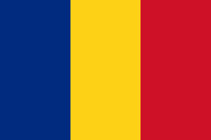 RomaniaRomaniaRomaniaRomaniaGeneral indicators for work incapacity, industrial relations and chronic disease* General indicators for work incapacity, industrial relations and chronic disease* General indicators for work incapacity, industrial relations and chronic disease* General indicators for work incapacity, industrial relations and chronic disease* General indicators for work incapacity, industrial relations and chronic disease* General indicators for work incapacity, industrial relations and chronic disease* General indicators for work incapacity, industrial relations and chronic disease* General indicators for work incapacity, industrial relations and chronic disease* 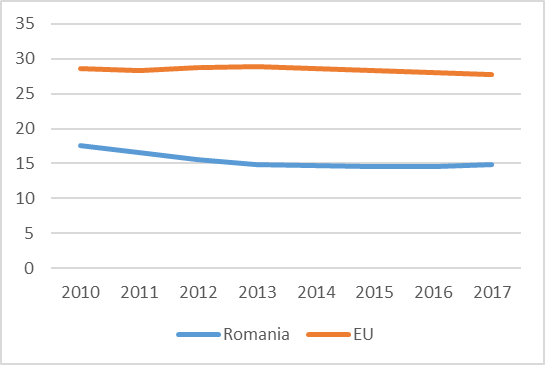 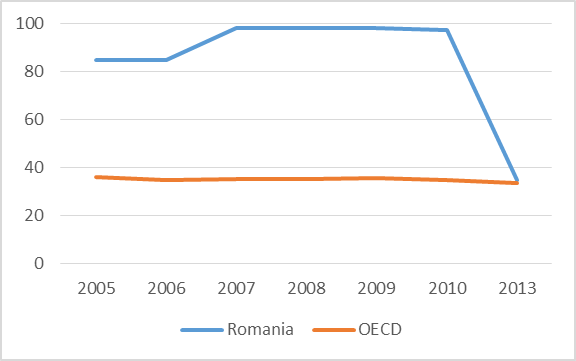 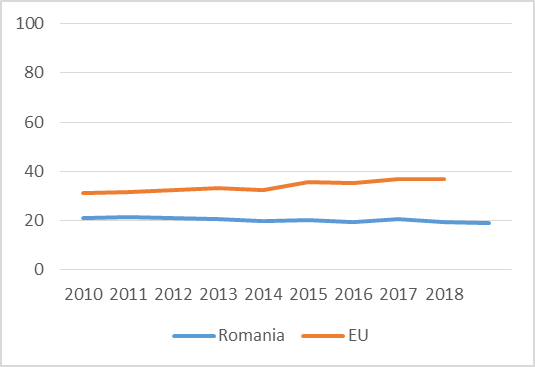 Expenditure on social protection(% of GDP)Collective bargaining coverage (%)Collective bargaining coverage (%)Collective bargaining coverage (%)Collective bargaining coverage (%)Chronic morbidity (people having long-standing illness or health problems) (%)Chronic morbidity (people having long-standing illness or health problems) (%)Chronic morbidity (people having long-standing illness or health problems) (%)Policy framework and key issues for return to workPolicy framework and key issues for return to workPolicy framework and key issues for return to workPolicy framework and key issues for return to workPolicy framework and key issues for return to workPolicy framework and key issues for return to workPolicy framework and key issues for return to workLabour Code (Law 53/2003)Law 263/2010 (the unitary system of public pensions)Emergency Ordinance 158/2005 (temporary work incapacity and social health insurance) Government Decision 355/2007 (employees’ health monitoring)Law 448/2006 (on the rights of people with disabilities)Law 319/2006 (health and safety at the workplace)Labour Code (Law 53/2003)Law 263/2010 (the unitary system of public pensions)Emergency Ordinance 158/2005 (temporary work incapacity and social health insurance) Government Decision 355/2007 (employees’ health monitoring)Law 448/2006 (on the rights of people with disabilities)Law 319/2006 (health and safety at the workplace)Labour Code (Law 53/2003)Law 263/2010 (the unitary system of public pensions)Emergency Ordinance 158/2005 (temporary work incapacity and social health insurance) Government Decision 355/2007 (employees’ health monitoring)Law 448/2006 (on the rights of people with disabilities)Law 319/2006 (health and safety at the workplace)The policy contains general guidelines, in relation to benefits, eligibility and the period of entitlementThere is no specific policy framework on return to workThe main roles in return to work are allocated to health professionals and only marginally to employers and the local public employment agency Provisions for work capacity recovery, the regulations regarding the fit noteThe policy contains general guidelines, in relation to benefits, eligibility and the period of entitlementThere is no specific policy framework on return to workThe main roles in return to work are allocated to health professionals and only marginally to employers and the local public employment agency Provisions for work capacity recovery, the regulations regarding the fit noteThe policy contains general guidelines, in relation to benefits, eligibility and the period of entitlementThere is no specific policy framework on return to workThe main roles in return to work are allocated to health professionals and only marginally to employers and the local public employment agency Provisions for work capacity recovery, the regulations regarding the fit noteThe policy contains general guidelines, in relation to benefits, eligibility and the period of entitlementThere is no specific policy framework on return to workThe main roles in return to work are allocated to health professionals and only marginally to employers and the local public employment agency Provisions for work capacity recovery, the regulations regarding the fit noteThe policy contains general guidelines, in relation to benefits, eligibility and the period of entitlementThere is no specific policy framework on return to workThe main roles in return to work are allocated to health professionals and only marginally to employers and the local public employment agency Provisions for work capacity recovery, the regulations regarding the fit notePolicy frameworkPolicy frameworkPolicy frameworkKey policy issues Key policy issues Key policy issues Key policy issues Key policy issues Involvement of social partners in return-to-work policiesInvolvement of social partners in return-to-work policiesInvolvement of social partners in return-to-work policiesInvolvement of social partners in return-to-work policiesInvolvement of social partners in return-to-work policiesInvolvement of social partners in return-to-work policiesInvolvement of social partners in return-to-work policiesInvolvement of social partners in return-to-work policiesCentral and Eastern European neoliberal, decentralised type of industrial relations, tripartite social dialogue (main body: Tripartite National Council for Social Dialogue)Weak culture of social dialogue and low unionisation rate since the reform of social dialogue in 2011Main actors in return to work are the state-level institutionsCentral and Eastern European neoliberal, decentralised type of industrial relations, tripartite social dialogue (main body: Tripartite National Council for Social Dialogue)Weak culture of social dialogue and low unionisation rate since the reform of social dialogue in 2011Main actors in return to work are the state-level institutionsCentral and Eastern European neoliberal, decentralised type of industrial relations, tripartite social dialogue (main body: Tripartite National Council for Social Dialogue)Weak culture of social dialogue and low unionisation rate since the reform of social dialogue in 2011Main actors in return to work are the state-level institutionsReturn to work is largely not included in collective agreements There is little involvement in return to work by social partners at the company levelEmployee representatives are perceived as having equal or more potential than trade unionsReturn to work is largely not included in collective agreements There is little involvement in return to work by social partners at the company levelEmployee representatives are perceived as having equal or more potential than trade unionsReturn to work is largely not included in collective agreements There is little involvement in return to work by social partners at the company levelEmployee representatives are perceived as having equal or more potential than trade unionsReturn to work is largely not included in collective agreements There is little involvement in return to work by social partners at the company levelEmployee representatives are perceived as having equal or more potential than trade unionsReturn to work is largely not included in collective agreements There is little involvement in return to work by social partners at the company levelEmployee representatives are perceived as having equal or more potential than trade unionsNational levelNational levelNational levelCompany levelCompany levelCompany levelCompany levelCompany levelPolicy recommendations Policy recommendations Policy recommendations Policy recommendations Policy recommendations Policy recommendations Policy recommendations Policy recommendations Recommendations for policymakersTo elaborate a specific policy framework on return to work, which allows flexibility for employers and includes trade unions/employees’ representatives as key actorsRecommendations for policymakersTo elaborate a specific policy framework on return to work, which allows flexibility for employers and includes trade unions/employees’ representatives as key actorsRecommendations for social partnersTo include return to work in collective bargaining agreements and discussionsMore involvement of social partners at all levels in return to work, even without a guiding policy frameworkRecommendations for social partnersTo include return to work in collective bargaining agreements and discussionsMore involvement of social partners at all levels in return to work, even without a guiding policy frameworkRecommendations for social partnersTo include return to work in collective bargaining agreements and discussionsMore involvement of social partners at all levels in return to work, even without a guiding policy frameworkRecommendations for social partnersTo include return to work in collective bargaining agreements and discussionsMore involvement of social partners at all levels in return to work, even without a guiding policy frameworkRecommendations for social partnersTo include return to work in collective bargaining agreements and discussionsMore involvement of social partners at all levels in return to work, even without a guiding policy frameworkRecommendations for social partnersTo include return to work in collective bargaining agreements and discussionsMore involvement of social partners at all levels in return to work, even without a guiding policy frameworkFurther informationFurther informationFurther informationFurther informationFurther informationFurther informationFurther informationFurther informationReferences *Sources: Data on collective bargaining coverage are taken from the OECD. Data on expenditure on social protection and chronic morbidity are taken from the Eurostat.References *Sources: Data on collective bargaining coverage are taken from the OECD. Data on expenditure on social protection and chronic morbidity are taken from the Eurostat.References *Sources: Data on collective bargaining coverage are taken from the OECD. Data on expenditure on social protection and chronic morbidity are taken from the Eurostat.References *Sources: Data on collective bargaining coverage are taken from the OECD. Data on expenditure on social protection and chronic morbidity are taken from the Eurostat.References *Sources: Data on collective bargaining coverage are taken from the OECD. Data on expenditure on social protection and chronic morbidity are taken from the Eurostat.References *Sources: Data on collective bargaining coverage are taken from the OECD. Data on expenditure on social protection and chronic morbidity are taken from the Eurostat.References *Sources: Data on collective bargaining coverage are taken from the OECD. Data on expenditure on social protection and chronic morbidity are taken from the Eurostat.References *Sources: Data on collective bargaining coverage are taken from the OECD. Data on expenditure on social protection and chronic morbidity are taken from the Eurostat.